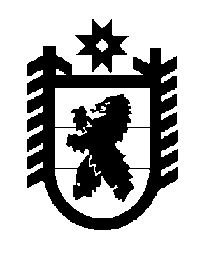 Российская Федерация Республика Карелия    ПРАВИТЕЛЬСТВО РЕСПУБЛИКИ КАРЕЛИЯРАСПОРЯЖЕНИЕот  6 октября 2014 года № 619р-Пг. Петрозаводск Одобрить и подписать Соглашение о сотрудничестве между Правительством Республики Карелия и Некоммерческим партнерством управления и контроля «Концерн «ДЕТСКОСЕЛЬСКИЙ».           ГлаваРеспублики  Карелия                                                             А.П. Худилайнен